П Р О Г Р А М М АIII МЕЖДУНАРОДНОЙ НАУЧНОЙ КОНФЕРЕНЦИИ«РОССИЯ И ЗАПАД: АКТУАЛЬНЫЕ ВОПРОСЫ СОЦИОЛОГИИ, ПОЛИТОЛОГИИ И МЕЖДУНАРОДНЫХ ОТНОШЕНИЙ В ЭПОХУ ГЛОБАЛИЗАЦИИ»3-5 октября 2019 г.,г. Ижевск, Удмуртский государственный университет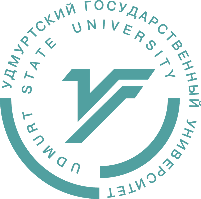 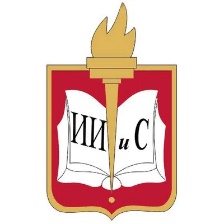 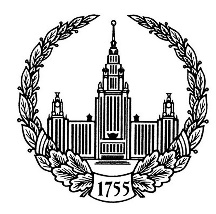 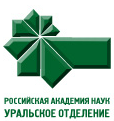 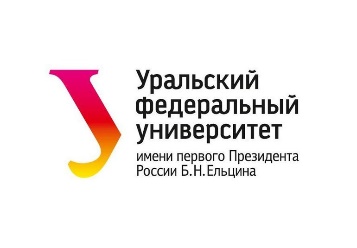 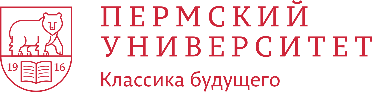 Оргкомитет:ФГБОУ ВО «Удмуртский государственный университет»; Институт Истории и социологии УдГУ; Московский государственный университет имени М.В.Ломоносова; Институт философии и права УрО РАН; Пермский государственный национальный исследовательский университет;Уральский федеральный университет имени первого Президента России Б.Н. Ельцина 3 октября 2019 г. – ПЛЕНАРНЫЙ ДЕНЬ9:30–10:00 – регистрация участников. Научная библиотека Удмуртского университета 
им. В.А. Журавлева. Ижевск, УдГУ, ул. Ломоносова, д. 4Б. 10:00–13:00 – пленарное заседание (Актовый зал Научной библиотеки, 0 этаж)Приветственное слово проректора УдГУ, профессора Макарова Александра Михайловича.Шульце Петер «Место Европы в меняющейся глобальной архитектуре» (доктор наук, профессор Геттингенского университета им. Саксонского курфюрста Георга-Августа и соучредитель Исследовательского института «Диалог цивилизаций», Германия).Загребин Алексей Егорович «Законодательное обеспечение международного сотрудничества в области образования и науки в РФ: опыт, проблемы, предложения» (д.и.н., профессор РАН, депутат Государственной Думы РФ, куратор ЭС по международному сотрудничеству в сферах образования и науки при комитете ГД РФ по образованию и науке, г. Москва, г. Ижевск).Ананьева Елена Владимировна «Российско-британские отношения в контексте брекзита». (к.филос.н., руководитель Центра британских исследований Института Европы РАН, г. Москва. – Дистанционное видео).Кофе-брейк (20 мин., малый зал столовой Научной библиотеки, 0 этаж).Меренков Анатолий Васильевич «Борьба двух культур как фактор изменения современного общества» (д.филос.н., профессор, директор департамента политологии и социологии УрФУ, г. Екатеринбург).Биндман Элеонора «Предприниматели постсоветской политики? Негосударственные субъекты и реформа социального обслуживания в России и Беларуси» (доктор наук, факультет истории, политики и философии Манчестерского метрополитен университета, Великобритания).Зырянов Владимир Викторович, Темнова Лариса Витальевна «Социологическое образование: осмысление результатов и варианты развития» (к.э.н., доцент, зам. декана; д.псих.н., профессор социологического факультета МГУ, г. Москва.).13:00–14:00 – обеденный перерыв (столовая Научной библиотеки, 0 этаж).14:00-17:30 – продолжение пленарного заседания (Актовый зал Научной библиотеки, 0 этаж)Антонова Наталья Леонидовна «Территориальная мобильность молодежи» (д.соц.н., доцент кафедры прикладной социологии УрФУ, Екатеринбург). Котта Маурицио «Кризис доверия к ЕС. Есть ли пути решения проблемы?». (доктор политических наук, профессор, директор Центра политических изменений, Университет Сиены, Италия. – Дистанционное видео). Ладыжец Н.С. (д.филос.н., профессор, зав. кафедрой социологии ФГБОУ «Удмуртский государственный университет», г. Ижевск), Неборский Е.В. (д.пед.н., доцент, г. Москва), Санникова О.В. (д.соц.н, доцент, г. Ижевск), Богуславский М.В. (чл.-корр. д.пед.н., г. Москва) «Потребности студентов в транзитивных изменениях регионального университета». Кофе-брейк (20 мин., малый зал столовой Научной библиотеки, 0 этаж).Хрущева Ольга. «Оценка эффективности государственных программ, направленных на развитие сектора возобновляемой энергетики в России» (Доктор наук, руководитель политической программы, старший преподаватель кафедры истории и политикифакультет истории, политики и философии Манчестерского метрополитен университета, Великобритания).Васильева Екатерина Николаевна "Ресурсы и практики реализации экономической активности молодежи в социальных сетях" (д.соц.н., директор института истории, международных отношений и социальных технологий Волгоградского гос. университета, г. Волгоград).Риджли Стэнли К. «Отложенное сближение: вендетта демократов угрожает нормальным российско-американским отношениям» (Ph.D., профессор менеджмента, Институт бизнеса ЛеБоу, Университет Дрексела, Филадельфия, США. – Дистанционное видео).Безносова Мария Ивановна «Мобильность и социокультурная адаптация молодежи в условиях глобализации: академический аспект» (к.э.н., ФГБОУ «Удмуртский государственный университет», доцент кафедры политологии, международных отношений и всеобщей истории, г. Ижевск). 18:00 – партнерский ужин.4 октября 2019 г. – СЕКЦИОННЫЙ ДЕНЬСекция СОЦИОЛОГИИ (Конференц-зал Научной библиотеки, 5 этаж)10:00-12:00 – Открытое выездное заседание Учебно-методического совета по социологии (ведущие - Зырянов Владимир Викторович, к.э.н., доцент, зам. декана социологического факультета МГУ, г. Москва.), Темнова Лариса Витальевна (д.псих.н., профессор кафедры современной социологии социологического факультета МГУ, г. Москва): О работе УМС по социологии ФУМО по социологии и социальной работе: структура, функции, результаты.Проектирование ООП по направлению Социология (использование ФГОС ВО, ПООП, проф. стандартов). ООП подготовки социологов: факторы разнообразия.Уровневая подготовка социологов: опыт, проблемы, результаты.12:00–13:00 – обеденный перерыв (столовая Научной библиотеки, 0 этаж).13:00-14:45 – Круглый стол «Современному отечественному социологическому образованию – 30 лет!» (ведущие: Зырянов Владимир Викторович, к.э.н., доцент, зам. декана социологического факультета МГУ, г. Москва; Ладыжец Наталья Сергеевна, д.филос.н., профессор, зав. кафедрой социологии УдГУ, г. Ижевск): Современное социологическое образование в столицах и регионах: общее и особенное.Цифровые вызовы для социологического образования.Научная составляющая деятельности преподавателей-социологов. Особенности трудоустройства выпускников-социологов.14:45-15:00 – кофе-брейк (малый зал столовой Научной библиотеки, 0 этаж).15:00-17:30 – секционные докладыОчное участиеИванова Татьяна Николаевна "Факторный анализ формирования комфортной сетевой среды в контексте компьютерной геймификации (эмпирический опыт исследования)» (д.соц.н., доцент, профессор, заведующий кафедрой "Социология" Тольяттинского гос. университета, Член-корреспондент академии РАЕН, г. Тольятти).Кашпур Виталий Викторович "Онлайн-благотворительность в России: субъекты и их сети" (к.соц.н. доцент, заведующий кафедрой социологии философского факультета Томского гос. университета, г. Томск).Пономарев Алексей Михайлович "Проблемы моделирования групповой сплочённости интернет-сообществ" (д.филос.н., директор Удмуртского филиала по исследованию проблем этнополитики и государственного строительства Института философии и права УрО РАН, г. Ижевск).Николенко Наталия Александровна «К вопросу о постановке проблемы самозанятости граждан предпенсионного и пенсионного возраста» (к.соц.н., доцент кафедры социологии и социальных технологий Волгоградского гос. университета, г. Волгоград).Нуруллина Эльмира Ринатовна «Система непрерывного образования школа-вуз-предприятие в современных российских условиях» (к.соц.н., доцент, руководитель направления Социологии, зам. зав. каф. социологии, политологии и права по УМР Казанского государственного энергетического университета, аккредитованный эксперт Рособрнадзора по социологии).Бакшутова Екатерина Валерьевна, Рулина Т.К. «Конфронтационные установки дискуссионных сообществ русскоязычного сектора сети «Facebook» (к.псих.н., д.филос.н., зав. кафедрой психологии и педагогики; к.пед.н., доцент, научн. консультант, ФГБОУ ВО «Самарский государственный технический университет», г. Самара. - Дистанционное видео).    Макарова Марина Николаевна "Феномен языка вражды: вопросы методологии исследования" (д.соц.н., доцент кафедры социологии Института истории и социологии Удмуртского гос. университета, г. Ижевск).Рябов Михаил Александрович "Профессиональное и досуговое чтение библиотечных работников Удмуртии" (к.филос.н., доцент каф. социологии Института истории и социологии Удмуртского гос. университета, г. Ижевск).Полищук Мария Александровна "Национальная толерантность в современной библиотеке» (к.филос.н., доц., зам.директора ИИиС Удмуртского гос. университета, г. Ижевск).Эстрина Юлия Юрьевна "Дискурс-анализ в исследовании процессов групповой интеграции в онлайн-сообществах" (магистрант каф. социологии Института истории и социологии Удмуртского гос. университета, г. Ижевск).Рубцова Валентина Юрьевна «Конструирование идентичности в структурах политики памяти» (аспирант Удмуртского филиала по исследованию проблем этнополитики и государственного строительства Института философии и права УрО РАН, г. Ижевск).Власова Татьяна Анатольевна, Самок А.В. «Роль человеческого капитала в выборе образовательной стратегии абитуриента» (к.филос.н., доц. каф. социологии УдГУ, Ижевск; бакалавр социологии ИИиС УдГУ, г. Ижевск).Заочное участие (публикации статей)Неборский Е.В. "Интегрированное развитие инновационной экосистемы регионального университета в вариативных партнерских структурах" (д.пед.н., доцент, профессор каф. педагогики Ин-та Высшая школа образования ФГБОУ "МПГУ", г. Москва).Абрамов Р.Н. «Рабочие в современных социологических исследованиях: российский контекст» (д.соц.н., доцент каф. анализа соц. ин-тов департамента социологии факультета социальных наук Национального исследовательского университета Высшая школа экономики, с.н.с. Федерального научно-исследовательского социологического центра Российской академии наук (ФНИСЦ РАН, г. Москва).Груздева М.А., Калачикова О.Н.  «Социокультурные характеристики населения регионов северо-западного федерального округа: общее и особенное» (к.э.н., ст.н.с., зав. лаб. Исследования проблем управления в соц. сфере;   к.э.н., зам. директора, зав. отд. Иссл-я уровня и образа жизни населения ФГБУН «Вологодский научный центр Российской академии наук», г. Вологда).Богатова О.А., Гусева Е.Н. Историческая память и этничность в городской архитектурной среде как фактор конструирования социальной идентичности населения столиц республик в составе Российской Федерации на примере Ижевска и Саранска (д.соц.н., профессор; аспирант каф. социологии ФГБОУ ВО «Мордовский государственный университет им. Н.П. Огарёва», г. Саранск).Шабунова А.А., Короленко А.В. «Вовлеченность детей в цифровое пространство: тенденции гаджетизации и угрозы развитию человеческого потенциала» (д.э.н., доцент, директор; научн. сотрудник ФГБУН «Вологодский научный центр Российской академии наук», г. Вологда).Грицких Н.В. «Основные предпосылки к изменению сексуальной культуры в условиях трансформации социальных отношений» (к.соц.н., доцент кафедры социальной философии и социологии, Иркутский государственный университет, г. Иркутск). Цветкова Л.В.  «Организационные функции сети Интернет в концепции Мануэля Кастельса» (аспирант кафедры социологии Удмуртского государственного университета, г. Ижевск).Кушкова А.Д., Грицких Н.В. «Типологический анализ социальных страхов российской молодежи в эпоху глобализации» (магистрант Ин-та народного хозяйства Байкальского гос. университета;  к.соц.н., доцент кафедры социальной философии и социологии, Иркутский государственный университет, г. Иркутск).Секция ПОЛИТОЛОГИИ и МЕЖДУНАРОДНЫХ ОТНОШЕНИЙ  (Актовый зал Научной библиотеки, 0 этаж)10:00-12:00 – секционные докладыОчное участиеПунина Ксения Александровна, Баженов Н.А. «Модели взаимоотношений «студенты-университет-город» в локальной публичной политике современной России» (к.полит.н., доцент, ФГБОУ «Пермский государственный национальный исследовательский университет», доцент кафедры политических наук; магистр полит. наук, гл. специалист сектора по работе со средствами массовой информации Аппарата Законодательного Собрания Пермского края, г. Пермь).Сокольщик Лев Маркович «Американский консерватизм и вызовы внешней политике США в XXI веке: между интервенционизмом и изоляционизмом»  (к.ист.н., ФГАОУ ВО «Национальный исследовательский университет «Высшая школа экономики», Центр комплексных европейских и международных исследований, научный сотрудник, Москва).Пушкарева Вера Викторовна «Новая роль «зеленых» в политической жизни Германии» (к.полит.н., доцент кафедры политологии, международных отношений и всеобщей истории ФГБОУ «Удмуртский государственный университет», г. Ижевск). Чернышев Максим Владимирович «Эволюция образа России во взглядах немецких консервативных революционеров в период 1914-1932 годов» (Кандидат PhD политологии (университет Сиены), независимый исследователь).Белошапка Наталья Владимировна «Высшее образование в контексте глобализации» (к.ист.н., доцент кафедры политологии, международных отношений и всеобщей истории ФГБОУ «Удмуртский государственный университет», г. Ижевск). Сергеенкова Инна Федоровна «Сотрудничество американских и немецких историков в изучении современной истории Германии (1933-1981) (к.полит.н., доцент кафедры политологии, международных отношений и всеобщей истории ФГБОУ «Удмуртский государственный университет», г. Ижевск).12:00–13:00 – обеденный перерыв (столовая Научной библиотеки, 0 этаж).Колзина Алла Леонидовна,  Миндубаева А.А. “Полярный Шелковый путь” как сфера стратегического партнерства РФ и КНР» (к.пед.н., доцент кафедры политологии, международных отношений и всеобщей истории ФГБОУ «Удмуртский государственный университет»; студентка 4 курса бакалавриата, г. Ижевск). Бармина Наталья Николаевна «Политические процессы в современной России: проблемы изучения и интерпретации» (к.ист.н., доцент кафедры политологии, международных отношений и всеобщей истории ФГБОУ «Удмуртский государственный университет», г. Ижевск). Луцина Татьяна Юрьевна «Становление идеи социального государства» (к.ист.н., доцент кафедры политологии, международных отношений и всеобщей истории ФГБОУ «Удмуртский государственный университет», г. Ижевск). Протоирей Георгий Харин «Канонизация как фактор сохранения самоидентификации в условиях глобального мира» (к.ист.н., доцент кафедры политологии, международных отношений и всеобщей истории ФГБОУ «Удмуртский государственный университет», г. Ижевск). Крылов Евгений Валерьевич «Новая протестная реальность, или итоги Единого дня голосования на выборах в региональные представительные органы власти в 2019 г.» (к.ист.н., доцент кафедры политологии, международных отношений и всеобщей истории ФГБОУ «Удмуртский государственный университет», г. Ижевск). Кофе-брейк (20 мин., (малый зал столовой Научной библиотеки, 0 этаж).Золотых Владимир Рудольфович «Американские консерваторы и внутриполитическая борьба по вопросам иммиграции в сер. 1990-х гг». (Д.ист.н., заведующий кафедрой политологии, международных отношений и всеобщей истории ФГБОУ «Удмуртский государственный университет», г. Ижевск). Воронцов Владимир Степанович «Современная языковая ситуация в Удмуртии: этнополитический аспект» (Кандидат исторических наук, старший научный сотрудник, Удмуртский институт истории, языка и литературы Удм. ФИЦ УрО РАН, г. Ижевск).Ютина Татьяна Карловна «Государственный каталог Музейного фонда Российской Федерации как источник изучения культурного наследия Удмуртии» (к.ист.н., кафедра истории Удмуртии, археологии и этнологии ФГБОУ «Удмуртский государственный университет», г. Ижевск). Казанцева Ольга Алексеевна «Музеи Удмуртии в условиях глобализации» ((к.ист.н., кафедра истории Удмуртии, археологии и этнологии ФГБОУ «Удмуртский государственный университет», г. Ижевск). Заочное участие (публикации статей)Пасс А.А. «Эволюция антикоррупционного законодательства Республики Казахстан в период президентства Н. А. Назарбаева» (Д.ист.н., ФГБОУ «Челябинский государственный университет», профессор кафедры политических наук и международных отношений, г. Челябинск).Никитин Л.В. «Города США в мировой банковской системе (1970–2010-е гг.)» (к.ист.н., ФГБОУ «Южно-Уральский государственный гуманитарно-педагогический университет», доцент кафедры всеобщей истории, г. Челябинск).Попов А.А. «Экономические мотивы сотрудничества стран СЭВ в сфере добычи ископаемых ресурсов (1950-е – 1980-е гг.) (к.ист.н., ФГБОУ Челябинский государственный университет, доцент кафедры истории России и зарубежных стран, г. Челябинск).Фокин А.А. «Политический язык интеграционных процессов стран СЭВ» (к.ист.н., ст. науч. сотрудник Центра экономической истории России ФГБОУ «Челябинский государственный университет», доцент кафедры Отечественной истории ФГБОУ «Тюменский государственный университет, г. Челябинск).Фихтнер Е.Н. Чили: история непостроенного социализма (к.филос.н., преп. факультета среднего профессионального образования Томского государственного архитектурно-строительного  университета, г. Томск).Мехоношина Ю.А. «Система управления экономикой ЕС в условиях экономического кризиса на примере Республики Ирландия» (Асс. кафедры политических наук, Магистр по направл. подготовки «Международные отношения», Пермский Государственный Национальный Исследовательский Университет, г. Пермь).Чуприкова А.А., Бурмистрова Е.С. «Крайне правые политические силы США и Великобритании: в поисках ответов на угрозы национальной идентичности» (ассист. кафедры междисциплинарных исторических исследований, ФГБОУ «Пермский государственный  национальный исследовательский университет»; ассист. кафедры истории и археологии, ФГБОУ ВО «Пермский государственный национальный исследовательский университет», г. Пермь).Вершинина Д.Б. «Церковь и национальная идентичность: траектории пересечения (на примере Ирландии) (к.ист.н., доцент кафедры истории и археологии ФГБОУ «Пермский государственный национальный исследовательский университет», г. Пермь).Derek Averre/Дерек Аверре «Russia’s  ‘strategic narratives’: the case of Syria and the  ‘arab spring»/«Стратегические нарративы» России: Сирия и «арабская весна» (доктор полит. наук, эксперт по росс. внешней политике и политике безопасности, Центр российских, европейских и евразийских исследований, факультет политических наук и международных исследований, Университет Бирмингема, Великобритания).Годованюк К.А. «Безопасность Арктики и северного морского пути: британский взгляд» (к.полит.н., ст. научный сотрудник Центра британских исследований Отдела страновых исследований Института Европы РАН, г. Москва).Мирошниченко И.В., Шпиро Л.А. «Проектное управление в государственном секторе: зарубежный опыт и российская практика» (д.полит.н., доцент, заведующая кафедрой государственной политики и государственного управления, ФГБОУ «Кубанский государственный университет»; магистрант кафедры государственной политики и государственного управления, ФГБОУ «Кубанский государственный университет», г. Краснодар).Охошин О.В. «Региональная политика британского правительства на фоне брекзита» (к.ист.н., ст. научный сотрудник Центра британских исследований, ФГБУН Институт Европы РАН, г. Москва).Даренский В.Ю. «Идеология цивилизационного суверенитета России (в контексте отношений Россия–Запад) (д.филос.н., профессор кафедры философии и социологии Луганского национального университета им. Т. Шевченко, г. Луганск).Számely Éva «Cultures and Corporations – How National Cultural Preferences Manifest Themselves in Organisational Cultures?» (Ph.D. student, Interdisciplinary Social Research Program, Doctoral School of Sociology of the Faculty of Social Sciences of Eötvös Loránd University (ELTE), Hungary).5 октября 2019 г. – ЭКСКУРСИОННЫЙ ДЕНЬ9:30 – завтрак в «Универ-кафе» (самостоятельно, Красногеройская, 65). 10:00-15:00 – отъезд в музей-усадьбу П.И. Чайковского в г. Воткинске (автобус УдГУ от «Универ-кафе»).